       Daily Activities	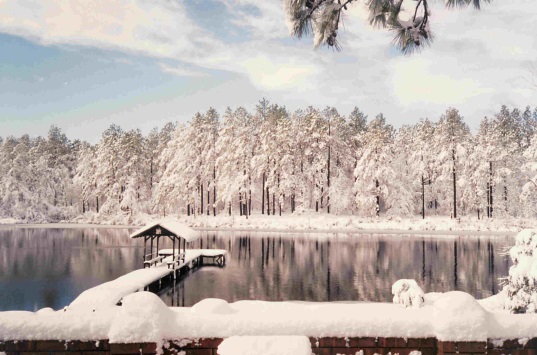                                      10:30- CNA Music Activity #4                    4:00- Sing Along- Songs of Faith                                     2:30- BINGO!                                                 6:15- Piano Music With Maya                                     3:30- Trivia: This & That Trivia	                                        10:00- Art Class With Elana!                     3:30- Trivia: Treasure Chest of Memories                                    10:30- CNA Music Activity #5                   4:00- Sing Along- Old Time Favorites	 11:00- Paris The Poodle                             6:30- Wheel of Fortune 	                        10:30- CNA Music Activity #6                    4:00- Happy Hour                                                                                                              2:30- Sit & Be Fit With Teawna!               6:30- Wheel of Fortune      		           3:30- Trivia: Triple Treat Trivia                                         Barber & Beauty Shop Day!                             10:30- CNA Music Activity #7                        4:00- Sing Along- Elder Song Vol 1                                  2:30-Spa Day!                                                   6:30- Wheel of Fortune  	3:30- Trivia: Trivia for the Young at Heart Vol 1-4		              Link Associates: Popcorn                                                10:00- Sit & Be Fit With Teawna!                4:00- Sing Along- Elder Song Vol 2                                    10:30- CNA Music Activity #1	         6:30- Wheel of Fortune                                                                                                             3:30- Trivia: What Do You Know?	                                    10:30- CNA Music Activity #2                        4:00- Sing Along- Elder Song Vol 3                                   3:30- Trivia: What More Do You Know?      6:30- Wheel of Fortune                                                                                                   10:30- CNA Music Activity #3                         4:00- Sing Along- Elder Song Vol 4	  3:30- Trivia: Prayer Group And Devotions	